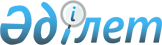 Об организации общественных работ на 2013 годПостановление акимата Таласского района Жамбылской области от 26 февраля 2013 года № 40. Зарегистрировано Департаментом юстиции Жамбылской области 2 апреля 2013 года № 1907      Примечание РЦПИ.

      В тексте документа сохранена пунктуация и орфография оригинала.

      В соответствии со статьей 20 Закона Республики Казахстан от 23 января 2001 года «О занятости населения» и «Правилам организации и финансирования общественных работ» утвержденных Постановлением Правительства Республики Казахстан от 19 июня 2001 года № 836 «О мерах по реализации Закона Республики Казахстан от 23 января 2001 года «О занятости населения», в целях организации общественных работ для безработных акимат Таласского района ПОСТАНОВЛЯЕТ:



      1. Утвердить перечень организаций, виды, объемы и конкретные условия общественных работ, размеры оплаты труда участников и источники их финансирования, определить спрос и предложение на общественные работы согласно приложению.



      2. Коммунальному государственному учреждению «Отдел занятости и социальных программ акимата Таласского района» обеспечить организацию общественных работ в соответствии с действующим законодательством Республики Казахстан.



      3. Настоящее постановление вступает в силу со дня государственной регистрации в органах юстиции, вводится в действие по истечении десяти календарных дней после дня его первого официального опубликования и распространяется на отношения, возникающие с 1 января 2013 года.



      4. Контроль за исполнением данного постановления возложить на заместителя акима района Дадабаева Серика Ералиевича.

      

      Аким района                                Карабалаев А.

Лист согласования постановления акимата Таласского района «Об организации общественных работ в 2013 году» № 40 от 26 февраля 2013 года.СОГЛАСОВАНО:

Начальник государственного учреждения

«Отдел внутренних дел Таласского района

Департамента внутренних дел Жамбылской области»

А.Заурбеков

26 февраля 2013 г.Начальник государственного учреждения

«Управление юстиции Таласского района

Департамента юстиции Жамбылской области

Министерства юстиции Республики Казахстан

Р.Омиралиев

26 февраля 2013 г.

Приложение к постановлению

      акимата Таласского района

      № 40 от 26 февраля 2013 года Перечень организаций, виды, объемы и конкретные условия общественных работ, размеры оплаты труда участников и источники их финансирования, спрос и предложение на общественные работы 
					© 2012. РГП на ПХВ «Институт законодательства и правовой информации Республики Казахстан» Министерства юстиции Республики Казахстан
				№Наименование организацииВидыОбъемы и конкретные условия общественных работРазмеры оплата труда участников и источники их финансирования, тенгеСпросПредложение1Государственное коммунальное предприятие на праве хозяйственного ведения «Таза Қала» акимата Таласского районаОказание содействия в санитарной очистке, благоустройстве и озеленении территории городаНа условиях неполного рабочего дня и по гибкому графику30 000

Местный бюджет54542Коммунальное государственное учреждение «Отдел культуры и развития языков акимата Таласского района»Оказание содействия в подсобной работе, санитарной очистке, благоустройстве и озелененииНа условиях неполного рабочего дня и по гибкому графику30 000

Местный бюджет333Коммунальное государственное учреждение «Отдел образования акимата Таласского района»Оказание содействия в подсобной работе, санитарной очистке, благоустройстве и озеленении парка имени 20 лет Независмости и «Білім бағы»На условиях неполного рабочего дня и по гибкому графику30 000

Местный бюджет444Коммунальное государственное учреждение «Аппарат акима сельского округа Акколь Таласского района»Оказание содействия в санитарной очистке, благоустройстве и озеленении территории сельского округаНа условиях неполного рабочего дня и по гибкому графику30 000

Местный бюджет115Коммунальное государственное учреждение «Аппарат акима сельского округа Аккум Таласского района»Оказание содействия в санитарной очистке, благоустройстве и озеленение территории сельского округаНа условиях неполного рабочего дня и по гибкому графику30 000

Местный бюджет116Коммунальное государственное учреждение «Аппарат акима сельского округа Бериккара Таласского района»Оказание содействия в санитарной очистке, благоустройстве и озеленении территории сельского округаНа условиях неполного рабочего дня и по гибкому графику30 000

Местный бюджет117Коммунальное государственное учреждение «Аппарат акима сельского округа Бостандык Таласского района»Оказание содействия в санитарной очистке, благоустройстве и озеленении территории сельского округаНа условиях неполного рабочего дня и по гибкому графику30 000

Местный бюджет118Коммунальное государственное учреждение «Аппарат акима сельского округа Коктал Таласского района»Оказание содействия в санитарной очистке, благоустройстве и озеленении территории сельского округаНа условиях неполного рабочего дня и по гибкому графику30 000

Местный бюджет119Коммунальное государственное учреждение «Аппарат акима сельского округа Кызылауыт Таласского района»Оказание содействия в санитарной очистке, благоустройство и озеленении территории сельского округаНа условиях неполного рабочего дня и по гибкому графику30 000

Местный бюджет1110Коммунальное государственное учреждение «Аппарат акима сельского округа Кенес Таласского района»Оказание содействия в санитарной очистке, благоустройстве и озеленении территории сельского округаНа условиях неполного рабочего дня и по гибкому графику30 000

Местный бюджет1111Коммунальное государственное учреждение «Аппарат акима сельского округа Каскабулак Таласского района»Оказание содействия в санитарной очистке, благоустройстве и озеленении территории сельского округаНа условиях неполного рабочего дня и по гибкому графику30 000

Местный бюджет1112Коммунальное государственное учреждение «Аппарат акима сельского округа Каратау Таласского района»Оказание содействия в санитарной очистке, благоустройстве и озеленении территории сельского округаНа условиях неполного рабочего дня и по гибкому графику30 000

Местный бюджет1113Коммунальное государственное учреждение «Аппарат акима сельского округа Ойык Таласского района»Оказание содействия в санитарной очистке, благоустройстве и озеленении территории сельского округаНа условиях неполного рабочего дня и по гибкому графику30 000

Местный бюджет1114Коммунальное государственное учреждение «Аппарат акима сельского округа Тамды Таласского района»Оказание содействия в санитарной очистке, благоустройстве и озеленении территории сельского округаНа условиях неполного рабочего дня и по гибкому графику30 000

Местный бюджет1115Коммунальное государственное учреждение «Аппарат акима сельского округа Учарал Таласского района»Оказание содействия в санитарной очистке, благоустройстве и озеленении территории сельского округаНа условиях неполного рабочего дня и по гибкому графику30 000

Местный бюджет1116Коммунальное государственное учреждение «Аппарат акима сельского округа С.Шакиров Таласского района»Оказание содействия в санитарной очистке, благоустройстве и озеленении территории сельского округаНа условиях неполного рабочего дня и по гибкому графику30 000

Местный бюджет1117Коммунальное государственное учреждение «Отдел экономики и бюджетного планирования акимата Таласского района»Техническая помощь в оформлении документовНа условиях неполного рабочего дня и по гибкому графику30 000

Местный бюджет1118Коммунальное государственное учреждение «Отдел финансов акимата Таласского района»Техническая помощь в оформлении документовНа условиях неполного рабочего дня и по гибкому графику30 000

Местный бюджет1119Государственное учреждение «Отдел внутренних дел Таласского района департамента внутренних дел Жамбылской области»Оказание содействия в подсобной работе, техническая помощь в оформлении документовНа условиях неполного рабочего дня и по гибкому графику30 000

Местный бюджет2220Коммунальное государственное учреждение «Отдел занятости и социальных программ акимата Таласского района»Техническая помощь в оформлении документовНа условиях неполного рабочего дня и по гибкому графику30 000

Местный бюджет1121Государственное учреждение «Управление юстиции Таласского района Департамента юстиции Жамбылской области Министерства юстиции Республики Казахстан»Подсобная работа, техническая помощь в оформлении документовНа условиях неполного рабочего дня и по гибкому графику30 000

Местный бюджет11Всего:8080